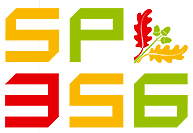 PROSZĘ WYPEŁNIAĆ TAKIM PISMEM JAK W PASZPORCIEВИПОВНИТИ ЗГІДНО З ПАСПОРТОМKarta zgłoszenia dziecka do Szkoły Podstawowej nr 356 im. Ryszarda Kaczorowskiego w roku szkolnym 2023/2024Карта запису дитини до СШ № 356 im. Ryszarda Kaczorowskiego
в шкільному році 2023/2024Dane osobowe ucznia: (Інформація про учня)Dane rodziców / opiekunów prawnych:Інформація про батьків / законних опікунів:Matka / opiekun prawny ( Мати / Законний представник дитини):Ojciec / opiekun prawny  (Батько / Законний представник дитини):Adres i numer szkoły rejonowej (zgodnie z miejscem zameldowania/zamieszkania dziecka)*podkreślić prawidłowe
Адреса і номер районної школи (згідно з місцем прописки/проживання дитини)*:__________________________________________________________________________________________________________________________________________ Adres i numer szkoły, do której dziecko wcześniej uczęszczało:
Адреса і номер школи, в котрій дитина раніше вчилась: __________________________________________________________________________________________________________________________________________  Klauzula obowiązku informacyjnego w związku z procesem rekrutacyjnym
 oraz przyjęciem dziecka do szkołyRealizując obowiązek wynikający z art. 13 Rozporządzenia Parlamentu Europejskiego i Rady (UE) 2016/679
z dnia 27 kwietnia 2016 r. w sprawie ochrony osób fizycznych w związku z przetwarzaniem danych
osobowych i w sprawie swobodnego przepływu takich danych oraz uchylenia dyrektywy 95/46/WE
(Dz. U. UE. L. 2016. 119. 1) - zw. dalej RODO, informujemy, że:Administratorem danych osobowych dzieci oraz rodziców/ opiekunów prawnych dzieci jest Szkoła Podstawowa Nr 356 w Warszawie, ul. Głębocka 66, zwana dalej Administratorem lub Placówką. Jeśli chce Pan/Pani zapytać o swoje prawa w zakresie przetwarzania danych osobowych, kontakt z inspektorem ochrony danych jest możliwy za pośrednictwem telefonu, poczty elektronicznej lub poczty tradycyjnej: 570-926-788e-mail:kontakt@dpo24.plPodstawą pozyskania i przetwarzania przez Administratora danych osobowych dzieci oraz ich rodziców/opiekunów prawnych w związku z przyjęciem dzieci do placówki jest art. 6 ust. 1 lit. c) RODO. Zgodnie z tym przepisem, przetwarzanie danych jest zgodne z prawem w przypadku, gdy jest niezbędne do wypełnienia obowiązku prawnego ciążącego na Administratorze. Ponadto na podstawie art. 9 ust. 2 lit. g) RODO Placówka w związku z przyjmowaniem uczniów na podstawie wniosków/zgłoszeń/podań przetwarza również dane osobowe zaliczane do szczególnej kategorii danych (np. dane dot. stanu zdrowia). Przetwarzanie danych osobowych w zależności od trybu regulującego proces przyjęcia dzieci do placówki określają przepisy ustawy Prawo oświatowe (art. 130-164) oraz przepisy aktów prawa miejscowego, które uszczegóławiają kryteria przyjmowania dzieci do Placówki. W przypadku przetwarzania informacji dodatkowych, które rodzice z własnej woli przekazują do palcówki w celu uzasadnienia konieczności przyjęcia dziecka spoza obwodu, podstawą przetwarzania tych danych jest art. 6 ust. 1 lit. e) RODO. Przetwarzanie danych osobowych dzieci przyjętych i uczęszczających do Placówki oraz danych osobowych ich rodziców/opiekunów prawnych uregulowane jest przepisami ustawy Prawo oświatowe oraz aktami wykonawczymi wydanymi na podstawie tej ustawy. Jest to przede wszystkim rozporządzenie Ministra Edukacji Narodowej w sprawie sposobu prowadzenia przez publiczne przedszkola, szkoły i placówki dokumentacji przebiegu nauczania, działalności wychowawczej i opiekuńczej oraz rodzajów tej dokumentacji. Dodatkowo dane osobowe dzieci będą gromadzone i przetwarzane w Systemie Informacji Oświaty (SIO) na podstawie przepisów ustawy o systemie informacji oświaty. Ponadto dane dzieci będą też przetwarzane na podstawie art. 108a ustawy Prawo oświatowe w ramach założonego w Placówce monitoringu wizyjnego służącego wyłącznie zagwarantowaniu bezpieczeństwa nauczycielom oraz wychowankom Placówki. Administrator będzie przetwarzał dane osobowe dzieci w celu przeprowadzenia postępowania rekrutacyjnego, przyjęcia zgłoszenia, rozpatrzenia podania, a wobec dzieci przyjętych do Placówki w celach realizacji zadań oświatowych, dydaktycznych i wychowawczych, zagwarantowaniu dziecku bezpieczeństwa oraz w celu wypełnienia obowiązku dotyczącego uzupełnienia i prowadzenia dokumentacji przebiegu nauczania, działalności wychowawczej i opiekuńczej.Administrator będzie przetwarzał dane osobowe rodziców/opiekunów prawnych dzieci w celach rozpatrzenia wniosków rekrutacyjnych, podań i wniosków a w przypadku rodziców/opiekunów prawnych dzieci przyjętych do Placówki w celach kontaktowych, w celu zapewnienia opieki nad dzieckiem, a także w celu wypełnienia obowiązku dotyczącego uzupełnienia i prowadzenia dokumentacji przebiegu nauczania, działalności wychowawczej i opiekuńczej.  Przetwarzanie danych osobowych wynika z przepisów prawa, a ich podanie jest obowiązkowe. Brak danych we wniosku rekrutacyjnym/zgłoszeniu/podaniu uniemożliwi przeprowadzenie procesu przyjęcia dziecka do placówki i rozpatrzenie wniosku/zgłoszenia/podania przez Placówkę. Administrator danych będzie udostępniać dane osobowe dzieci, ich rodziców/opiekunów prawnych innym odbiorcom tylko jeśli taki obowiązek lub uprawnienie wynikać będzie z przepisów prawa. Oprócz tego Administrator będzie mógł przekazywać dane osobowe podmiotom, które w ramach powierzenia przetwarzania danych przetwarzają dane osobowe na rzecz Administratora. Są to dostawcy usług informatycznych, systemów oraz programów informatycznych, których usługi wiążą się prowadzeniem dokumentacji przebiegu nauczania, działalności wychowawczej i opiekuńczej, firmy wykonujące usługi archiwizacyjne oraz firmy niszczące dokumenty.Dane osobowe nie będą przekazywane do państw trzecich i organizacji międzynarodowych.Dane osobowe nie będą podlegały profilowaniu ani zautomatyzowanemu podejmowaniu decyzji.Administrator będzie przetwarzał dane osobowe dzieci oraz ich rodziców/opiekunów prawnych  przez okres przewidziany przepisami prawa, w szczególności ustawy Prawo Oświatowe oraz m.in. na podstawie przepisów ustawy o narodowym zasobie archiwalnym i archiwach, w szczególności przepisów rozporządzenia Ministra Kultury i Dziedzictwa Narodowego w sprawie klasyfikowania i kwalifikowania dokumentacji, przekazywania materiałów archiwalnych do archiwów państwowych i brakowania dokumentacji niearchiwalnej.Każdej osobie, której dane osobowe są przetwarzane przez Administratora przysługuje prawo do dostępu do danych osobowych i otrzymania kopii danych osobowych podlegających przetwarzaniu; sprostowania nieprawidłowych danych na podstawie art.16 RODO; żądania usunięcia danych (prawo do bycia zapomnianym) w przypadku wystąpienia okoliczności przewidzianych w art. 17 RODO; żądania ograniczenia przetwarzania danych w przypadkach wskazanych w art. 18 RODO; wniesienia sprzeciwu wobec przetwarzania danych w przypadkach wskazanych w art. 21 RODO; przenoszenia dostarczonych danych, przetwarzanych w sposób zautomatyzowany o ile zachodzą przesłanki z art. 20 RODOKażdej osobie, która uważa, że jej dane przetwarzane są niezgodnie z prawem, przysługuje prawo wniesienia skargi do organu nadzorczego (UODO, ul. Stawki 2, Warszawa).Warszawa, dn.(дата)………………………                                              ………………….……………………                                       …………….……………………………( czytelny podpis matki / opiekuna prawnego)                                                    (czytelny podpis ojca / opiekuna prawnego) (повний підпис матері / законного oпікуна)                                                   (повний підпис батька / законного oпікуна)   ……........................., dnia .....................(miejscowość)		        (data)	(місцевісьть)                                   (дата)....................................................................................................................................................................    (imię i nazwisko, adres)    (ім’я і прізвище, адреса)O Ś W I A D C Z E N I E
RODZICA O SUMIE LAT NAUKI NA UKRAINIEОСВІДЧЕННЯБАТЬКІВ ПРО ЗАГАЛЬНУ КІЛЬКІСТЬ РОКІВ НАВЧАННЯ В УКРАЇНІŚwiadomy/a odpowiedzialności karnej za składanie fałszywych zeznań wynikającej z art. 233 ustawy z dnia 6 czerwca 1997 r. Kodeks karny (Dz. U. 2016, poz. 189 z późn. zm.)
Свідомий/а відповідальності за складання фальшивих зізнань, котра виникає з арт.233 устави з дня 6 червня 1997 року Кримінального кодексу (Dz. U. 2016, poz. 189 z późn. zm.)oświadczam, że moje dziecko ....................................................................................Oсвідчую, що моя дитина.….......................................                                              (imię i nazwisko, data urodzenia. Ім’я та прізвище, дата народження)realizowało obowiązek szkolny na Ukrainie o łącznej sumie lat ..........Реалізувала шкільний обов’язок вУкраїні в загальній сумі ....... років.                                                                  (należy wpisać, ile lat dziecko dotychczas uczęszczało do szkoły)                                                                  ( впишіть скільки років дитина до сьогоднішнього дня вчилась у школі)Art. 233 § 1. Kto, składając zeznanie mające służyć za dowód w postępowaniu sądowym lub w innym postępowaniu prowadzonym na podstawie ustawy, zeznaje nieprawdę lub zataja prawdę, podlega karze pozbawienia wolności od 6 miesięcy do lat 8.Арт.233 	$1. Хто складаючи зізнання які мають бути доказами в судовому ділі чи в іншому судовому розгляді відповідно закону, свідчить неправду або приховує правду, карається позбавленням свободи від 6 місяців до 8 років.……..........................................................							      (podpis  osoby  składającej  oświadczenie)                                                                                         ( підпис особи що виповнювала освідчення)Imię (imiona)Ім’я/ ІменаNazwiskoПрізвищеKlasaКласData przyjęcia dziecka do szkołyДата прийняття дитини в школуData urodzenia
Дата народженняMiejsce urodzenia
Місце народженняPESEL
Ідентифікаційний номерAdres zamieszkania dzieckaАдреса проживанняZOBOWIĄZUJE SIĘ POINFORMOWAĆ SZKOŁĘ O KAŻDEJ ZMIANIE ADRESU POBYTUЗОБОВ’ЯЗУЮСЬ ІНФОРМУВАТИ ШКОЛУ ПРО КОЖНУ ЗМІНУ АДРЕСИ ПРОЖИВАННЯZOBOWIĄZUJE SIĘ POINFORMOWAĆ SZKOŁĘ O KAŻDEJ ZMIANIE ADRESU POBYTUЗОБОВ’ЯЗУЮСЬ ІНФОРМУВАТИ ШКОЛУ ПРО КОЖНУ ЗМІНУ АДРЕСИ ПРОЖИВАННЯImię / Ім’яNazwisko / ПрізвищеAdres zamieszkania / Адреса проживанняTelefon/ ТелефонImię / Ім’яNazwisko / ПрізвищеAdres zamieszkania / Адреса проживанняTelefon / Телефон